Sunset Review May 2002, Written Testimony, List of Recommendations and Examples of Failures CC: Senators Figueroa & Boatwright  Jay DeFuria, B&P / JLSRC Bob McElderry ~ CMA Frank Cuny, CCfHF,  Orange County Register19  Appointed Members of the Medical Board --  Information on to contact Board Members via the Board's Web site   General Information on Midwifery History,       Safe Practice, Politics and  MBC Members      and Agency Staff of the Medical Board of California	    and other interested parties     Canadian Medical Association article:    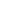 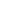  Outcomes of planned home birth versus planned hospital births after regulation of midwifery in British Columbia    12 Fact Sheets  on Safety of Midwifery Model of Care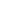   Attorney Steve Keller, regarding the prosecution of midwives by the MBC in 1991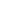  Correspondence  Archive  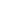 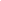 Medical Board of California >> California College of Midwives  MBC / Re: Licensed Midwife Dana Fox  (Link to legal resources for RT Case_June2005)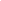   Request for MBC quarterly meeting to be broadcast on cable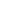   Dr Schumacher, neonatalogist, MBC MEMBER ~ Mfry response to his negative comments on home-based midwifery care)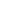  Written Testimony MBC-DOL Public Hearing   on Reg. 1379.21 opposition to a written supervisory agreement between licensed midwives and physicians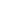   Documentation (synopsis) submitted with testimony    for Public Hearing on Reg. 1379.21 for Public Hearing on Reg. 1379.21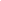  MBC-Midwifery Committee Meeting #3, June 6, 1994  Tape 1-b   (Dr. Shelly Scalla, Tape 2 -a  (Senator Killea), Tape 2-b   (Judge Cologne)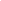  MBC-Midwifery Implementation Committee Meeting #6-- September 94   (Nancy Chavez, Anitia Scuri)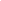  Statement of Problem and  Proposal for Amendment   of LMPA - Replace "supervision" with "collaboration"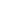   Letter to Dr. Friedman on physician supervision subsequent to the May 1997 Medical Board meeting of the Division of Licensing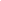  Dr Joas, Chairman of the Midwifery Implementation Committee, 1994; regarding topic of Phys Supervision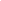  Dr. Joas, Mfry Implementation committee, 1998; regarding expert review by LMs of midwifery-related quality of care issues 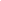  Deputy Dir. Doug Laue, Citizen Oversight --  and requesting increased use of Public Letters of Reprimand, 1995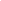   A Balanced Approach to Medical Board Discipline/LPR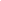  List of 15 Recommendations for Medical Board Oversight   (requiring written practice protocols between midwives and physician supervisors)  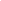  Candice Cohen, Editor,  Action Report  Request in 2000 for an article in the quarterly report on Information about California Licensed Midwives, Home-based Midwifery Care and Timely Hospital Transfer  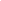  Candace Cohen, Editor, MBC Action Report,  1994 -- RE: Publication of a survey in Action Report soliciting information from California physicians about their interest in and ability to enter into a supervisory relationship with licensed midwives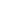  Bruce Hasenkamp, President, DOL, July 30th 1998  RE: Update on Professional Liability Insurance for Licensed Midwives & its relationship to Physician Supervision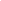  Dr Alpert, MD, Member, Division of Licensing, MBC; April 1997 -- Re: February 7th Regulatory Hearing on Section 1379.21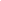 Correspondence to Legislators RE MBC, Midwifery and related topics Jay DeFuria  -- Joint Legislative Sunset Review Committee , 1997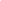  Joint Legislative Sunset Review Committee -- MBC -- Correspondence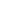  The Honorable Brian Setencich, Speaker California State Assembly,  1995; Re:  Recommendation for appointment to the recently vacated public seat on the Medical Board of California. 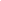 Correspondance regarding Physician Supervision to Stanford, ACOG, CAOG, CMA and others  Request to Stanford Women's Clinic for back-up, domino care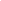   American College of Obstetricians & Gynecologists  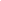    Letter from the California College of Midwives to California Association of Obstetricians & Gynecologist  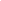 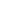   California Medical Association , Vonnie Gurin,  1994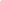 Legislative History of Medical Practice Act & Midwifery Licensing Laws - 1876 to 1993Part One     Part Two    Part Three Good Fences Make for Good Neighbors  Letters to the Editor, Legal Actions against Midwives -- National  California College of Midwives   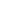 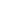 ~ State Chapter, ACCM ~  California College of Midwives   ~ State Chapter, ACCM ~  California College of Midwives   ~ State Chapter, ACCM ~Meeting February 2002Medical Board of California 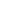 MBC Correspondence & Reports on Board Meeting for 2003 and 2004 &Regulatory Hearing for SB 1950August 2003 to July 2004 California College of Midwives  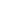  Midwifery Standard of Care,  March  2006 edition          	